ПРАВИТЕЛЬСТВО РЕСПУБЛИКИ ТЫВА
РАСПОРЯЖЕНИЕТЫВА РЕСПУБЛИКАНЫӉ ЧАЗАА
АЙТЫЫШКЫНот 11 октября 2022 г. № 565-рг. КызылОб утверждении состава экспертного совета конкурса «Лучшие практики наставничества Республики Тыва – 2022»В целях комплексной поддержки предприятий – участников национального проекта «Производительность труда», предусмотренных паспортом регионального проекта «Системные меры по повышению производительности труда» на территории Республики Тыва:1. Утвердить прилагаемый состав экспертного совета конкурса «Лучшие практики наставничества Республики Тыва – 2022».2. Разместить настоящее распоряжение на официальном сайте Республики Тыва в информационно-телекоммуникационной сети «Интернет».   Исполняющий обязанности     заместителя Председателя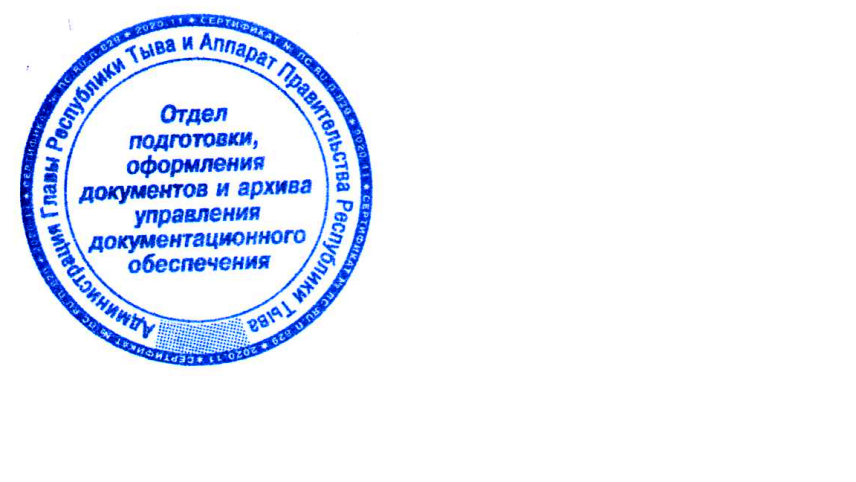 Правительства Республики Тыва                                                                      В. ДонскихУтвержденраспоряжением ПравительстваРеспублики Тыва          от 11 октября 2022 г. № 565-рС О С Т А Вэкспертного совета конкурса «Лучшие практики наставничества Республики Тыва – 2022»министр экономического развития и промышленности Республики Тыва, председатель;заместитель министра экономического развития и промышленности Республики Тыва, секретарь;заместитель министра труда и социальной политики Республики Тыва; директор микрокредитной компании «Фонд поддержки предпринимательства Республики Тыва» (по согласованию);директор ГАУ «Агентство инвестиционного развития Республики Тыва»;вице-президент Союза «Торгово-промышленная палата Республики Тыва» (по согласованию);исполнительный директор регионального объединения работодателей «Союз промышленников и предпринимателей Республики Тыва» (по согласованию).